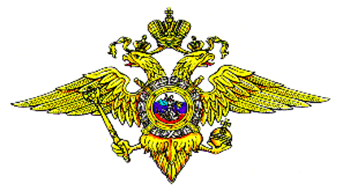 ОМВД России по Нижнегорскому районуКРАСНОДАРСКИЙ УНИВЕРСИТЕТ                    МИНИСТЕРСТВА ВНУТРЕННИХ ДЕЛ РОССИИ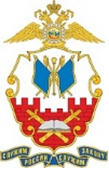 СОЦИАЛЬНЫЕ ГАРАНТИИ:- обучение за счёт средств Федерального бюджета;- гарантированное трудоустройство по окончаниюобразовательной организации системы МВД РФ;- профессиональное юридическое образование;- денежное довольствие курсанта от 15 000, а после окончания обучения от 42 000 рублей в месяц;- форменное обмундирование, бесплатное медицинское и санаторно-курортное обслуживаниеКРЫМСКИЙ ФИЛИАЛ 
Краснодарского университета МВД России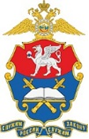 Подробную информацию возможно получить:п. Нижнегорский, ул. 50 лет Октября , д. 55  кабинет № 16 ОРЛСтел. +7978 83 73 108официальный сайт МВД по Республике Крымhttps://82.мвд.рф/